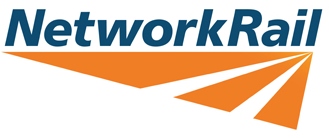 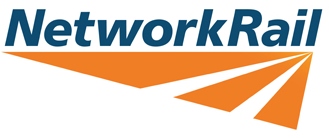 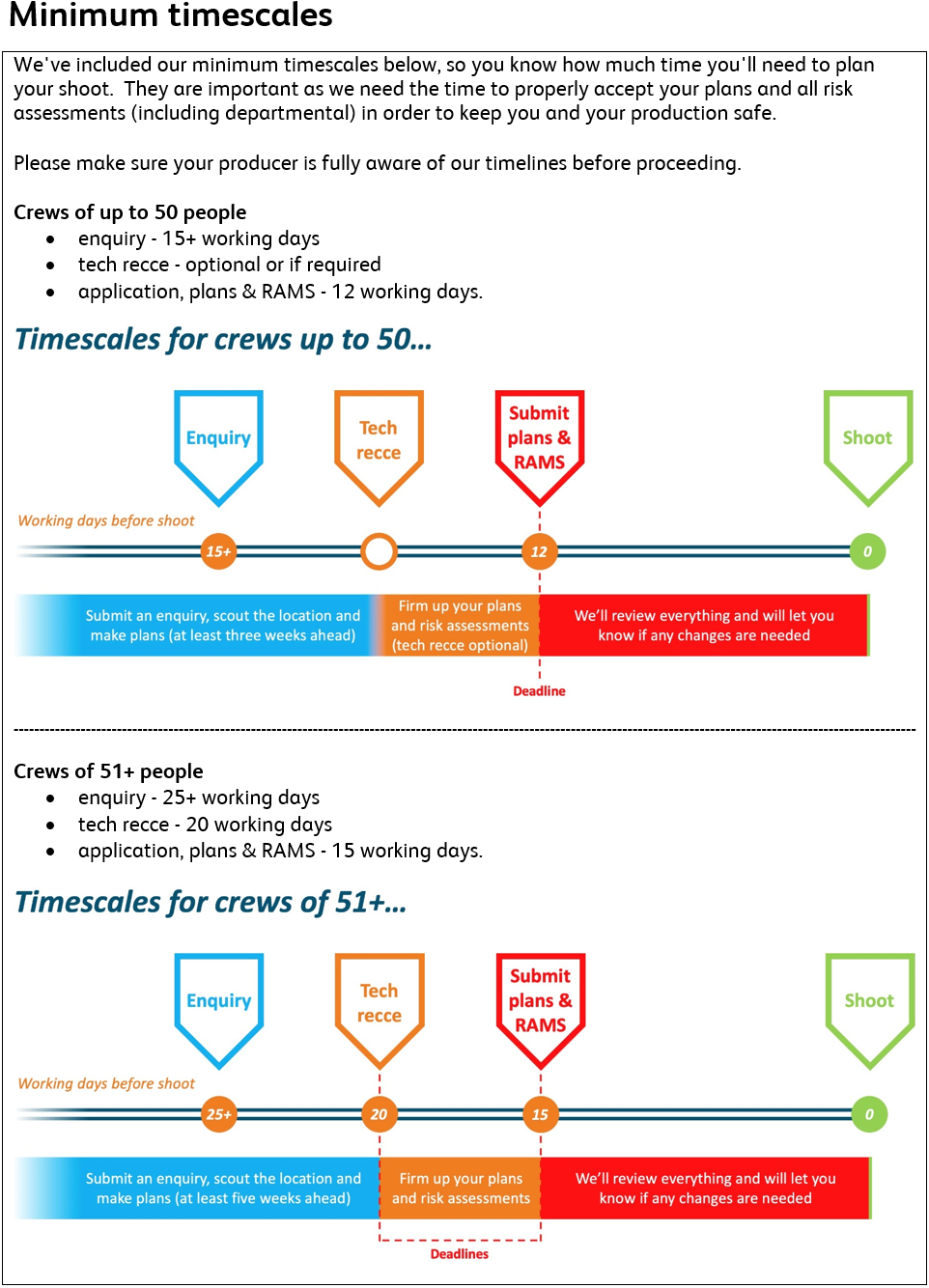 Production titleProduction titleProduction titleProduction company name and address (and invoice address if different)Production company name and address (and invoice address if different)Production company name and address (and invoice address if different)MINIMUM TIMESCALESPlease see our minimum timescales at the end of this form.  Productions that are unable to meet their deadlines will need to reschedule their shoot date(s).MINIMUM TIMESCALESPlease see our minimum timescales at the end of this form.  Productions that are unable to meet their deadlines will need to reschedule their shoot date(s).MINIMUM TIMESCALESPlease see our minimum timescales at the end of this form.  Productions that are unable to meet their deadlines will need to reschedule their shoot date(s).MINIMUM TIMESCALESPlease see our minimum timescales at the end of this form.  Productions that are unable to meet their deadlines will need to reschedule their shoot date(s).MINIMUM TIMESCALESPlease see our minimum timescales at the end of this form.  Productions that are unable to meet their deadlines will need to reschedule their shoot date(s).MINIMUM TIMESCALESPlease see our minimum timescales at the end of this form.  Productions that are unable to meet their deadlines will need to reschedule their shoot date(s).Start date*Start date*Start date*End dateLocation managerLocation managerLocation managerContact no.Production typeProduction typeProduction typeDate of tech recceLocationLocationLocationARRIVAL / LOGISTICSARRIVAL / LOGISTICSARRIVAL / LOGISTICSARRIVAL / LOGISTICSARRIVAL / LOGISTICSARRIVAL / LOGISTICSProduction lead(s)
Names of those responsible who will sign-in/out.Production lead(s)
Names of those responsible who will sign-in/out.Production lead(s)
Names of those responsible who will sign-in/out.Delivery/arrival planDetail how you will be delivering equipment.  Be clear how you will not obstruct members of the public.  List any large pieces of equipment. Delivery/arrival planDetail how you will be delivering equipment.  Be clear how you will not obstruct members of the public.  List any large pieces of equipment. Delivery/arrival planDetail how you will be delivering equipment.  Be clear how you will not obstruct members of the public.  List any large pieces of equipment. Parking/loading planIf parking has been agreed in principle, provide vehicle numbers, makes, dimensions and registration details.  Attach a diagram where necessary.Parking/loading planIf parking has been agreed in principle, provide vehicle numbers, makes, dimensions and registration details.  Attach a diagram where necessary.Parking/loading planIf parking has been agreed in principle, provide vehicle numbers, makes, dimensions and registration details.  Attach a diagram where necessary.PREPARATION / STRIKEPREPARATION / STRIKEPREPARATION / STRIKEPREPARATION / STRIKEPREPARATION / STRIKEPREPARATION / STRIKEDetailed prep and strike activity timelineProvide a detailed timeline of your prep/strike activity.   For each timing, provide a full breakdown of what you are doing and how.  Include dressing requirements, SFX set ups, and anything else that needs to be done to get the location ready.  Insert or attach diagrams and pictures where useful.Detailed prep and strike activity timelineProvide a detailed timeline of your prep/strike activity.   For each timing, provide a full breakdown of what you are doing and how.  Include dressing requirements, SFX set ups, and anything else that needs to be done to get the location ready.  Insert or attach diagrams and pictures where useful.Detailed prep and strike activity timelineProvide a detailed timeline of your prep/strike activity.   For each timing, provide a full breakdown of what you are doing and how.  Include dressing requirements, SFX set ups, and anything else that needs to be done to get the location ready.  Insert or attach diagrams and pictures where useful.Detailed prep and strike activity timelineProvide a detailed timeline of your prep/strike activity.   For each timing, provide a full breakdown of what you are doing and how.  Include dressing requirements, SFX set ups, and anything else that needs to be done to get the location ready.  Insert or attach diagrams and pictures where useful.Detailed prep and strike activity timelineProvide a detailed timeline of your prep/strike activity.   For each timing, provide a full breakdown of what you are doing and how.  Include dressing requirements, SFX set ups, and anything else that needs to be done to get the location ready.  Insert or attach diagrams and pictures where useful.Detailed prep and strike activity timelineProvide a detailed timeline of your prep/strike activity.   For each timing, provide a full breakdown of what you are doing and how.  Include dressing requirements, SFX set ups, and anything else that needs to be done to get the location ready.  Insert or attach diagrams and pictures where useful.TimesPeople numberActivityActivityActivityActivityWorking at height during prep / strikeInclude information on all working at height (e.g. cranes, scissor lifts, ladders, rigging of vehicles, genie booms etc). Include methodology and PPE.Working at height during prep / strikeInclude information on all working at height (e.g. cranes, scissor lifts, ladders, rigging of vehicles, genie booms etc). Include methodology and PPE.Working at height during prep / strikeInclude information on all working at height (e.g. cranes, scissor lifts, ladders, rigging of vehicles, genie booms etc). Include methodology and PPE.Working at height during prep / strikeInclude information on all working at height (e.g. cranes, scissor lifts, ladders, rigging of vehicles, genie booms etc). Include methodology and PPE.Working at height during prep / strikeInclude information on all working at height (e.g. cranes, scissor lifts, ladders, rigging of vehicles, genie booms etc). Include methodology and PPE.Working at height during prep / strikeInclude information on all working at height (e.g. cranes, scissor lifts, ladders, rigging of vehicles, genie booms etc). Include methodology and PPE.SHOOTSHOOTSHOOTSHOOTSHOOTSHOOTDetailed shoot activity timelineProvide a detailed timeline of your shoot activity.  For each timing, provide a full breakdown of what you are doing, where and how.  As a minimum, include the action of the scene; location of camera(s), lighting and other equipment; location of actors and supporting artists.  Additionally, list any use of animals, child performances, SFX, stunts/fights, temporary structures (such as EZ-ups), video villages, weapons, wet downs etc.  Insert or attach diagrams and pictures where possible.   If you are working on or near a railway line, outline how you will keep safe distances from overhead lines / platform edges / near to track.Detailed shoot activity timelineProvide a detailed timeline of your shoot activity.  For each timing, provide a full breakdown of what you are doing, where and how.  As a minimum, include the action of the scene; location of camera(s), lighting and other equipment; location of actors and supporting artists.  Additionally, list any use of animals, child performances, SFX, stunts/fights, temporary structures (such as EZ-ups), video villages, weapons, wet downs etc.  Insert or attach diagrams and pictures where possible.   If you are working on or near a railway line, outline how you will keep safe distances from overhead lines / platform edges / near to track.Detailed shoot activity timelineProvide a detailed timeline of your shoot activity.  For each timing, provide a full breakdown of what you are doing, where and how.  As a minimum, include the action of the scene; location of camera(s), lighting and other equipment; location of actors and supporting artists.  Additionally, list any use of animals, child performances, SFX, stunts/fights, temporary structures (such as EZ-ups), video villages, weapons, wet downs etc.  Insert or attach diagrams and pictures where possible.   If you are working on or near a railway line, outline how you will keep safe distances from overhead lines / platform edges / near to track.Detailed shoot activity timelineProvide a detailed timeline of your shoot activity.  For each timing, provide a full breakdown of what you are doing, where and how.  As a minimum, include the action of the scene; location of camera(s), lighting and other equipment; location of actors and supporting artists.  Additionally, list any use of animals, child performances, SFX, stunts/fights, temporary structures (such as EZ-ups), video villages, weapons, wet downs etc.  Insert or attach diagrams and pictures where possible.   If you are working on or near a railway line, outline how you will keep safe distances from overhead lines / platform edges / near to track.Detailed shoot activity timelineProvide a detailed timeline of your shoot activity.  For each timing, provide a full breakdown of what you are doing, where and how.  As a minimum, include the action of the scene; location of camera(s), lighting and other equipment; location of actors and supporting artists.  Additionally, list any use of animals, child performances, SFX, stunts/fights, temporary structures (such as EZ-ups), video villages, weapons, wet downs etc.  Insert or attach diagrams and pictures where possible.   If you are working on or near a railway line, outline how you will keep safe distances from overhead lines / platform edges / near to track.Detailed shoot activity timelineProvide a detailed timeline of your shoot activity.  For each timing, provide a full breakdown of what you are doing, where and how.  As a minimum, include the action of the scene; location of camera(s), lighting and other equipment; location of actors and supporting artists.  Additionally, list any use of animals, child performances, SFX, stunts/fights, temporary structures (such as EZ-ups), video villages, weapons, wet downs etc.  Insert or attach diagrams and pictures where possible.   If you are working on or near a railway line, outline how you will keep safe distances from overhead lines / platform edges / near to track.TimesPeople numberActivityActivityActivityActivityAdditional (new) requestsAdd any additional requests not already discussed through or agreed when meeting site representative.  Not applicable if meeting has yet to take place.Additional (new) requestsAdd any additional requests not already discussed through or agreed when meeting site representative.  Not applicable if meeting has yet to take place.Additional (new) requestsAdd any additional requests not already discussed through or agreed when meeting site representative.  Not applicable if meeting has yet to take place.Camera and sound equipment list and planList all camera equipment including quantities.  Insert or attach diagrams and pictures where useful.  Unlisted equipment will not be permitted access.Camera and sound equipment list and planList all camera equipment including quantities.  Insert or attach diagrams and pictures where useful.  Unlisted equipment will not be permitted access.Camera and sound equipment list and planList all camera equipment including quantities.  Insert or attach diagrams and pictures where useful.  Unlisted equipment will not be permitted access.Lighting equipment list and planList all lighting equipment including quantities.  Insert or attach diagrams and pictures to illustrate lighting and proposed cable runs.   Unlisted equipment will not be permitted access.Lighting equipment list and planList all lighting equipment including quantities.  Insert or attach diagrams and pictures to illustrate lighting and proposed cable runs.   Unlisted equipment will not be permitted access.Lighting equipment list and planList all lighting equipment including quantities.  Insert or attach diagrams and pictures to illustrate lighting and proposed cable runs.   Unlisted equipment will not be permitted access.Other equipment and storageList all other equipment and quantities (e.g. barriers including type, magliners / trolleys, EZYups, video village).  Insert or attach diagrams and pictures where useful.  Unlisted equipment will not be permitted access.Other equipment and storageList all other equipment and quantities (e.g. barriers including type, magliners / trolleys, EZYups, video village).  Insert or attach diagrams and pictures where useful.  Unlisted equipment will not be permitted access.Other equipment and storageList all other equipment and quantities (e.g. barriers including type, magliners / trolleys, EZYups, video village).  Insert or attach diagrams and pictures where useful.  Unlisted equipment will not be permitted access.Working at heightInclude information on all working at height (e.g. camera cranes, jibs, ladderpods, dolly risers, rigging of vehicles). Include methodology and PPE.Working at heightInclude information on all working at height (e.g. camera cranes, jibs, ladderpods, dolly risers, rigging of vehicles). Include methodology and PPE.Working at heightInclude information on all working at height (e.g. camera cranes, jibs, ladderpods, dolly risers, rigging of vehicles). Include methodology and PPE.Marshalling/Security planPlease outline how you will manage security on site, including stewarding and marshalling members of the public.  Include numbers of security on site and assigned duties.  Detail any Police liaison for actors in uniform/weapons.Marshalling/Security planPlease outline how you will manage security on site, including stewarding and marshalling members of the public.  Include numbers of security on site and assigned duties.  Detail any Police liaison for actors in uniform/weapons.Marshalling/Security planPlease outline how you will manage security on site, including stewarding and marshalling members of the public.  Include numbers of security on site and assigned duties.  Detail any Police liaison for actors in uniform/weapons.Holding areas/dining/welfare Detail where your cast and supporting artists will be held and location of craft/dining, toilet facilities.Holding areas/dining/welfare Detail where your cast and supporting artists will be held and location of craft/dining, toilet facilities.Holding areas/dining/welfare Detail where your cast and supporting artists will be held and location of craft/dining, toilet facilities.Cleansing/waste planOnly clear plastic bags are permitted.  These must be manned and kept away from public at all times.  Explain your procedure to ensure no rubbish is left by the production.Cleansing/waste planOnly clear plastic bags are permitted.  These must be manned and kept away from public at all times.  Explain your procedure to ensure no rubbish is left by the production.Cleansing/waste planOnly clear plastic bags are permitted.  These must be manned and kept away from public at all times.  Explain your procedure to ensure no rubbish is left by the production.Other detailsAnything else relevant to the proposal which is not covered above.Other detailsAnything else relevant to the proposal which is not covered above.Other detailsAnything else relevant to the proposal which is not covered above.